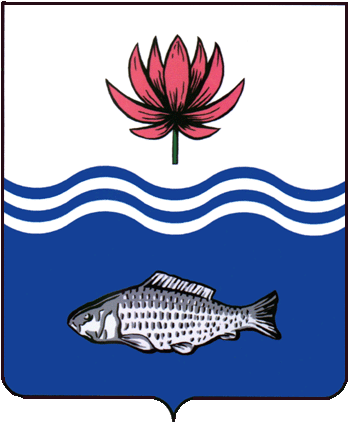 АДМИНИСТРАЦИЯ МО "ВОЛОДАРСКИЙ РАЙОН"АСТРАХАНСКОЙ ОБЛАСТИПОСТАНОВЛЕНИЕО планировании мероприятийгражданской обороны на территорииМО «Володарский район»В соответствии с Федеральным законом от 12.02.98г. №28-ФЗ «О гражданской обороне», постановлением правительства Российской Федерации от 26.11.2007 г. № 804 «Об утверждении Положения о гражданской обороне в Российской Федерации» и постановлением правительства Астраханской области от 29.05.2017 г. № 169-П «О планировании мероприятий по гражданской обороне в Астраханской области» администрация МО «Володарский район»ПОСТАНОВЛЯЕТ:1.Утвердить прилагаемой Положение о планировании мероприятий по гражданской обороне в Володарском районе (далее-Положение).2.Отделу по делам ГО и ЧС и мобилизационной работе администрации МО «Володарский район» (Нагметов) организовать планирование по гражданской обороне согласно Положению.3.Рекомендовать руководителям организаций, расположенным на территории Володарского района, организовать планирование по гражданской обороне согласно Положению.4.Признать утратившим силу постановление администрации МО «Володарский район» от 06.12.2011 № 2701 «О планировании мероприятий гражданской обороны на территории МО «Володарский район».5.Сектору информационных технологий организационного отдела администрации МО «Володарский район» разместить настоящее постановление на официальном сайте администрации МО «Володарский район».6.И.о. главного редактора МАУ "Редакция газеты "Заря Каспия" Королевский В.В. опубликовать настоящее постановление в районной газете «Заря Каспия».7.Настоящее постановление администрации МО «Володарский район» вступает в силу со дня его официального опубликования.8.Контроль за исполнением настоящего постановления возложить на и.о. заместителя главы администрации МО «Володарский район» по оперативной работе Мухамбетова Р.Т.Глава администрацииМО «Володарский район»				              Х.Г. ИсмухановПриложение №1к постановлению администрацииМО «Володарский район»от 26.01.2022 г. № 106Положение о планировании мероприятий по гражданской обороне в Володарском районе1.	Общие положения1.1.	Настоящее Положение о планировании мероприятий по гражданской обороне в Володарском районе (далее - Положение) разработано в соответствии с Федеральным законом от 12.02.98 № 28-ФЗ «О гражданской обороне», постановлением Правительства Российской Федерации от 26.11.2007 № 804 «Об утверждении Положения о гражданской обороне в Российской Федерации» и постановлением Правительства Астраханской области от 29.05.2017 г. № 169-П «О планировании мероприятий по гражданской обороне в Астраханской области» и определяет организационные основы планирования мероприятий по гражданской обороне на территории Володарского района.1.2.	Методическое руководство планированием мероприятий по гражданской обороне на территории Володарского района осуществляет 3 ПСО ФПС ГПС ГУ МЧС России по Астраханской области (далее-3 ПСО ФПС ГПС ГУ МЧС России по Астраханской области).2.	Планирование мероприятий по гражданской обороне2.1.	Планирование мероприятий по гражданской обороне в Володарском районе (далее - планирование) осуществляется на муниципальном уровне и в организациях, расположенных на территории Володарского района (далее -организации), в соответствии с Конституцией Российской Федерации, федеральными законами и иными нормативными правовыми актами Российской Федерации, правовыми актами федерального органа исполнительной власти, уполномоченного на решение задач в области гражданской обороны (далее -МЧС России), нормативными правовыми и иными правовыми актами Астраханской области, распорядительными документами соответствующего руководителя гражданской обороны, а также настоящим Положением.2.2.	Планирование включает в себя:-	оперативное планирование;-	годовое (текущее) планирование.2.3.	Оперативное планирование осуществляется на основе плана гражданской обороны и защиты населения Володарского района и планов гражданской обороны организаций (далее - планы гражданской обороны и защиты населения (планы гражданской обороны).2.4.	Планы гражданской обороны и защиты населения (планы гражданской обороны) определяют объем, организацию, порядок обеспечения, способы и сроки выполнения мероприятий по гражданской обороне и ликвидации чрезвычайных ситуаций природного и техногенного характера в военное время» (далее - чрезвычайные ситуации).2.5.	Разработка, согласование и утверждение плана гражданской обороны и защиты населения (планов гражданской обороны) осуществляется в порядке, определенном МЧС России.2.6.	Годовое (текущее) планирование осуществляется в целях реализации планов гражданской обороны и защиты населения (планов гражданской обороны) на основе планов основных мероприятий в области гражданской обороны, предупреждения и ликвидации чрезвычайных ситуаций, обеспечения пожарной безопасности и безопасности людей на водных объектах (далее - план основных мероприятий).2.7.	План основных мероприятий Володарского района разрабатывается отделом по делам ГО и ЧС и мобилизационной работе администрации МО «Володарский район» и утверждается правовым актом администрацией МО «Володарский район» в соответствии с организационно - методическими указаниями МЧС России.2.8.	План основных мероприятий содержит мероприятия по:-	накоплении, восстановлению и ремонту фонда защитных сооружений гражданской обороны;-	пополнению и обновлению средств индивидуальной защиты населения;-	совершенствованию и повышению надежности системы управления гражданской обороной, оповещением и связи;-	улучшению оснащения сил гражданской обороны и повышению их готовности;-	совершенствованию учебно — методической базы и материально — технического обеспечения мероприятий по гражданской обороне, разработке (уточнению) необходимых документов.Верно:           от 26.01.2022 г. N  106